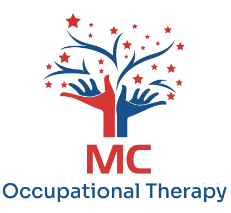 MC OCCUPATIONAL THERAPYPARTICIPANT REFERRAL FORM Participant name:                                                                         Date of birth: Address for assessment: Participant contact details: Considerations/risks (CALD, Language, special req): Nominee/guardian contact details: NDIS Number:                                                 NDIS Plan Dates: Referrer name:                                                Referrer organisation:  Circle/tick referral reason/s (specify if other): Functional Capacity Assessment                             Plan review approaching for more funding Supported Independent Living/Specialist Disability Accommodation (SIL/SDA) Social Housing application/review report                    Workplace assessment Services Australia report/Centrelink                            Physiotherapy program  Personal trainer            Psychologist counselling/CBT              Psychometric testing (IQ/behavioural)                Other: Concerns/risks identified to provider/client:NDIS Managed:   YesNoPlan Managed:       YesNoPlan manager name:Phone:Email: Self Funded:            YesNoAllied Health Services requested. Please circle multiple needed for referral.Allied Health Services requested. Please circle multiple needed for referral.Occupational TherapyPhysiotherapyPersonal trainingPsychologistHome modifications Access ramp             Stairs/steps         Handrails             Bathroom              Bedroom          Other:Assistive Technology/equipment (please tick/circle required) hospital bed/mattress             electric recliner chair             walking aids           transfer aids power/manual wheelchair        pressure care/cushion         vehicle modifications   shower chair/mobile commode                                                Over-toilet aid/toilet surround Other: 